1.18	рассмотреть распределение на первичной основе радиолокационной службе в полосе частот 77,5−78,0 ГГц для автомобильных применений в соответствии с Резолюцией 654 (ВКР-12);Резолюция 654 (ВКР-12): Распределение полосы 77,5−78 ГГц радиолокационной службе для поддержки работы автомобильных радаров малого радиуса действия с высокой разрешающей способностьюБазовая информацияЯпония и Таиланд поддерживают распределение на первичной основе радиолокационной службе (РЛС) в полосе частот 77,5−78,0 ГГц, учитывая результаты проведенных МСЭ-R исследований о совместимости с существующими службами.В соответствии с Резолюцией 654 (ВКР-12), распределение на первичной основе радиолокационной службе в полосе частот 77,5−78,0 ГГц для автомобильных применений будет рассматриваться в рамках пункта 1.18 повестки дня ВКР-15. В этой связи РГ 5А и РГ 5В ИК5 МСЭ-R с помощью других заинтересованных групп провели технические, эксплуатационные и регламентарные исследования в качестве ответственных групп за пункт 1.18 повестки дня ВКР-15.Обеспечение частот для автомобильных радаров в полосе 76–81 ГГц с помощью распределения на первичной основе РЛС в полосе частот 77,5–78 ГГц позволяет сократить количество дорожно-транспортных происшествий. Помимо автомобильных применений эти радары могут также использоваться во множестве других применений. Общие предложения АТСЭ допускают использование применений для этого радара с техническими характеристиками, предусмотренными в самой последней версии Рекомендации МСЭ- R M.2057, в которой конкретно указываются характеристики радара, установленные только для автомобильных применений.Согласно действующему тексту Регламента радиосвязи (РР), полосы частот 76–77,5 ГГц и 78–81 ГГц распределены РЛС без каких-либо технических условий. В предложениях АТСЭ предусматриваются технические ограничения только в отношении полосы частот 77,5–78 ГГц в полосе частот 76–81 ГГц. Эти технические ограничения могут создавать трудности для внедрения некоторых возможных применений, таких как выполнение руления воздушными судами и системы безопасности и наблюдения.ПредложенияУчитывая работу радаров с использованием полосы частот 76–81 ГГц и текущие распределения радиочастотного спектра по обеим соседним сторонам полосы частот 77,5–78 ГГц, Япония и Таиланд поддерживают Метод B в Отчете ПСК, предусматривающий новое распределение РЛС на первичной основе в полосе частот 77,5–78 ГГц.СТАТЬЯ 5Распределение частотРаздел IV  –  Таблица распределения частот
(См. п. 2.1)

MOD	J/THA/114/166–81 ГГцОснования:	Радары, работающие в полосе частот 77,5–78 ГГц для обеспечения эксплуатации автомобилей, будут полезными для отраслей промышленности во всем мире.SUP	J/THA/114/2РЕЗОЛЮЦИЯ 654 (ВКР-12)Распределение полосы 77,5−78 ГГц радиолокационной службе 
для поддержки работы автомобильных радаров малого радиуса действия 
с высокой разрешающей способностьюОснования:	После ВКР-15 в этой Резолюции более нет необходимости.______________Всемирная конференция радиосвязи (ВКР-15)
Женева, 2–27 ноября 2015 года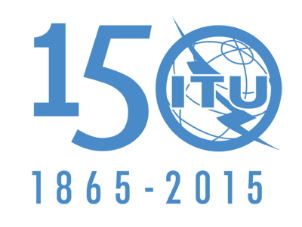 МЕЖДУНАРОДНЫЙ СОЮЗ ЭЛЕКТРОСВЯЗИПЛЕНАРНОЕ ЗАСЕДАНИЕДокумент 114-R15 октября 2015 годаОригинал: английскийЯпония, ТаиландЯпония, ТаиландПредложения для работы конференцииПредложения для работы конференцииПункт 1.18 повестки дняПункт 1.18 повестки дняРаспределение по службамРаспределение по службамРаспределение по службамРайон 1Район 2Район 376–77,5РАДИОАСТРОНОМИЧЕСКАЯРАДИОЛОКАЦИОННАЯЛюбительскаяЛюбительская спутниковаяСлужба космических исследований (космос-Земля)5.149РАДИОАСТРОНОМИЧЕСКАЯРАДИОЛОКАЦИОННАЯЛюбительскаяЛюбительская спутниковаяСлужба космических исследований (космос-Земля)5.14977,5–78ЛЮБИТЕЛЬСКАЯЛЮБИТЕЛЬСКАЯ СПУТНИКОВАЯРадиоастрономическаяСлужба космических исследований (космос-Земля)5.149ЛЮБИТЕЛЬСКАЯЛЮБИТЕЛЬСКАЯ СПУТНИКОВАЯРадиоастрономическаяСлужба космических исследований (космос-Земля)5.14978–79РАДИОЛОКАЦИОННАЯЛюбительскаяЛюбительская спутниковаяРадиоастрономическаяСлужба космических исследований (космос-Земля)5.149  5.560РАДИОЛОКАЦИОННАЯЛюбительскаяЛюбительская спутниковаяРадиоастрономическаяСлужба космических исследований (космос-Земля)5.149  5.56079–81РАДИОАСТРОНОМИЧЕСКАЯРАДИОЛОКАЦИОННАЯЛюбительскаяЛюбительская спутниковаяСлужба космических исследований (космос-Земля)5.149РАДИОАСТРОНОМИЧЕСКАЯРАДИОЛОКАЦИОННАЯЛюбительскаяЛюбительская спутниковаяСлужба космических исследований (космос-Земля)5.149